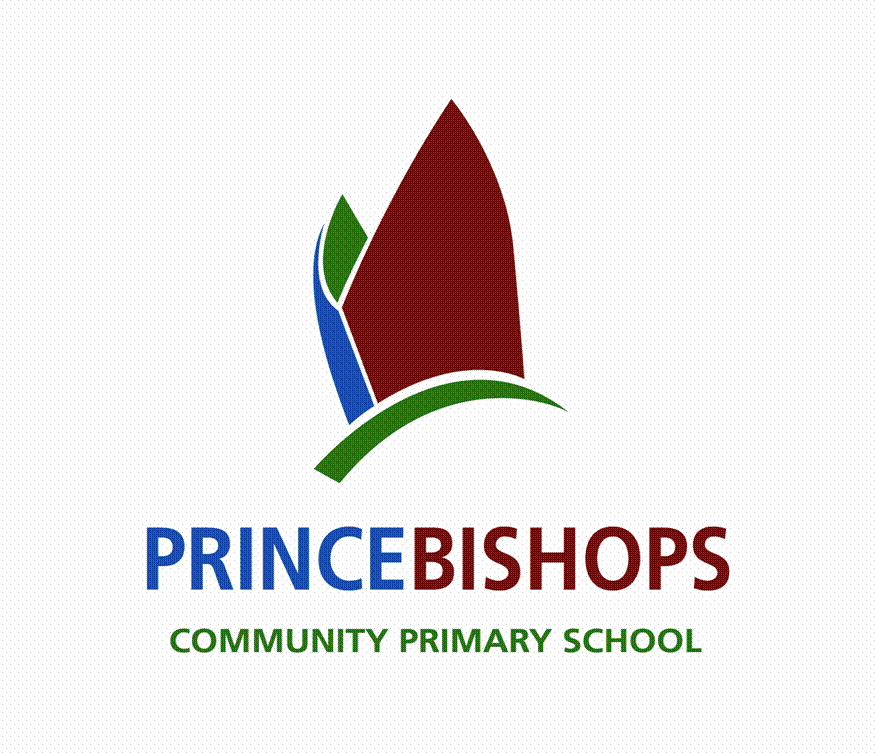 JOB DESCRIPTIONPOST TITLE:	SUPERVISORY ASSISTANTREPORTING TO:                   THE LUNCHTIME CO-ORDINATORRESPONSIBLE TO:		THE HEADTEACHERJob Purpose:-Assist with the care and welfare of pupils within the school over the lunch period including the patrol of the school both inside and out in line with the school policy.Promote good behaviour on school premises and promote school behavioural codes. Main Duties:-As directed by the Head Teacher/appropriate member of staff, follow laid down rotas within the team.Exchange information as necessary with school staffSupply information to children and others to promote school behavioural codesComplete appropriate documentation in response to accidentsSupervision of children in playground, classroom and dining areas.Engage with children and lead playground games and events.Engage with, and encourage children to follow school expectations of behaviour, cleanliness and tidiness. Ensure cleanliness of equipment usedUndertake training as appropriate. Undertake duties in indoor and outdoor environments.Assist with the setting up of school dining room as required, including setting out meal trays, cutlery, tables and chairs and other servery equipment  Clean up spillages on tables and floors and clear food trays and cutlery away in line with school procedures Encourage children with healthy eating and helping as and when necessary with pupils at mealtimes who may have difficulty or are unable to feed themselvesAssist with pupil first aid/welfare duties, looking after sick pupils, liaising with others/staff etc.  Report all injuries to appropriate school officer.GeneralComply with health and safety policy and systems, report any incidents/accidents/hazards and take pro-active approach to health and safety matters in order to protect both yourself and others.Demonstrate and promote commitment to equal opportunities and to the elimination of behaviour and practices that could be discriminatory.Any other duties deemed appropriate towards the provision of a high quality service